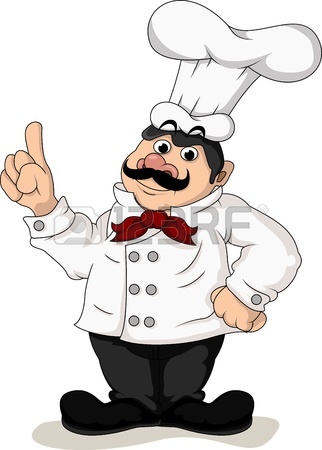 ALİ GÜVEN MESLEKİ VE TEKNİK ANADOLU LİSESİ UYGULAMA OTELİ EKİM AYI YEMEK LİSTESİYEMEK FİYATIMIZ: 18 TLMENÜLERİMİZDE DEĞİŞİKLİK OLABİLİR. 30 EYLÜL1 EKİM2 EKİM3 EKİM4 EKİMDOMATES ÇORBASI YOĞURT  ÇORBASI MERCİMEK ÇORBASIYEŞİL MERCİMEK ÇORBASI MISIR ÇORBASI IZGARA KÖFTEFIRIN TAVUKET KAVURMAİZMİR KÖFTEPATLICAN MUSAKKA PİLAV FIRIN PATATES/BULGUR P. İSTANBUL PİLAVI SEBZELİ PENNE ERİŞTE SALATA/AYRANKAVUN MEŞRUBAT FIRIN SÜTLAÇ YOĞURT7 EKİM8 EKİM9 EKİM10 EKİM11 EKİMEZOGELİN ÇORBASIBAMYA  ÇORBASITOYGA ÇORBASIKREMALI MANTAR ÇORBASIMERCİMEK ÇORBASI ET HAŞLAMA (GOULASH)TAVUK IZGARAET WRAP URFA KEBAPETLİ GÜVEÇ             SEBZELİ PİLAVFIRIN PATATES SEBZE GRATEN İÇ PİLAVBULGUR PİLAVI           TULUMBA TATLISI            SALATA/HOŞAFMEŞRUBAT SALATA/AYRANSUPANGLE 14 EKİM15 EKİM16 EKİM17 EKİM18 EKİMHAVUÇ ÇORBASIDÜĞÜN  ÇORBASISEBZE ÇORBASITANDIR ÇORBASITEL ŞEHRİYE ÇORBASI AKÇAABAT KÖFTEPAPAZ YAHNİGÜVEÇTE ETLİ K. FASULYETAVUK IZGARAEKİŞİLİ KÖFTE BULGUR  PİLAVIALFREDO MAKARNA BEZELYELİ HAVUÇLU PİLAVFIRIN PATATESMENGEN PİLAVISALATA/MEŞRUBATKEŞKÜLCACIK SALATA/MEŞRUBATKEŞKÜL21 EKİM22 EKİM23 EKİM24 EKİM25 EKİM SEBZE  ÇORBASIEZOGELİN ÇORBASIBAMYA ÇORBASIANTEP ÇORBASI   K. MERCİMEK ÇORBASIŞİŞ KÖFTEET STRAGANOFT.M. SOSLU IZGARA TAVUKADANA KEBAP  ÇÖMLEK KEBABISEBZELİ PİLAV ŞEHRİYE PİLAVINOHUTLU PİRİNÇ PİLAVIBULGUR PİLAVIPORTUGUAZ MAKARNASALATA/AYRANTRİLEÇE SALATA/MEŞRUBATSALATA/AYRANPROFİTEROL28 EKİM29 EKİM30 EKİM31 EKİM1 KASIM ISPANAK ÇORBASI TEL ŞEHRİYE ÇORBASI TAVUK SUYU ÇORBA SEMİZOTU ÇORBASIANTEP ÇORBASIGÜVEÇTE KÖFTESANDAL SEFASI GÜVEÇTE NOHUT TOPKAPI PİLİÇ SOĞANLI YAHNİ İÇ PİLAV SEBZELİ MAKARNAÖZBEK PİLAVI SALATA/FIRIN PATATES BULGUR PİLAVI MEVSİM SALATA FIRIN SÜTLAÇ YOĞURT MEŞRUBAT EKMEK KADAYIFI 